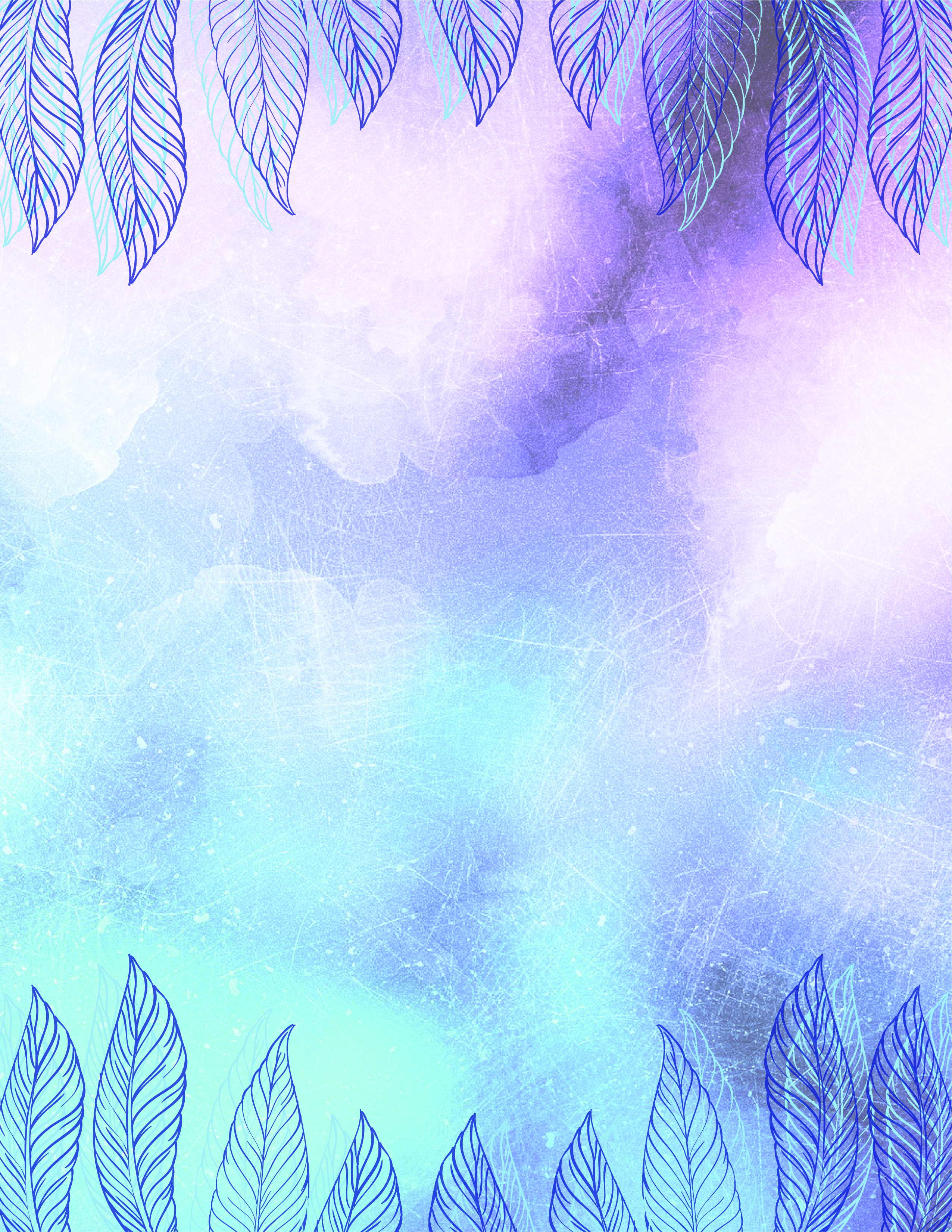 Groupes DE PAROLESTHEMES LIBRESVendredi 12 Janvier 2024Vendredi 26 Janvier 2024Vendredi 9 Février 2024Vendredi 23 Février 2024Vendredi 8 Mars 2024Vendredi 22 Mars 2024De 10h à 12hEspace ressource17 bd Gambetta – 2ème étage44600 Saint-Nazaire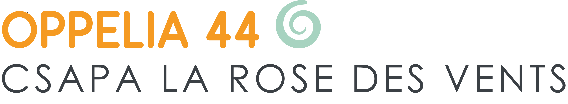 